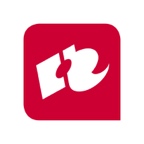 Rubric Constructive AlignmentDeze rubric kun je gebruiken om het perspectief van je werkplek begeleider op te halen als het gaat om jouw functioneren ten aanzien van onderstaande LER:De leraar ontwerpt, verantwoordt en verzorgt een aantal opvolgende lessen waarin kerndoelen of eindtermen, leerdoelen, onderwijsactiviteiten en toetsing op elkaar aansluiten wat betreft inhoud en niveau (did3.3)Dit betreft een single point rubric, waarin een voldoende prestatie op ieder criterium (middelste kolom) uitgangspunt is. In de linker kolom kan de begeleider en/of de student zelf aangeven wat er nog verbeterd kan worden ten aanzien van de criteria in de middelste kolom. Ook de rechterkolom kan naar eigen inzicht worden ingevuld.Voor het gemak zijn een aantal voorbeelden toegevoegd, maar deze zijn niet leidend. Het kan juist interessant zijn om in deze kolom de ambities van de student mee te laten spelen. De single point rubric kan worden gezien als een richtinggevend (formatief) instrument met ruimte voor feedback en feedforward. Het is dan ook aan te raden het instrument regelmatig in te zetten en als basis van gesprek te laten dienen.GroeiCriteriumGeweldigDe Leerdoel(en)……zijn SMART…zijn voldoende duidelijk en betekenisvol voor de leerlingen zodat zij weten wat zij moeten kennen enkunnenBijvoorbeeld:sluiten aan op inzichten over effectief onderwijs in het betreffende schoolvak/ langere termijn doelen zijn 'terugvertaald' naardoelen per les / …De toetsing……meet in hoeverre de leerlingen de leerdoelen hebben behaaldBijvoorbeeld:geeft zicht op opbrengst voor alle leerlingen en niet slechts enkele / maakt ook leerlingen zelf duidelijk waar zij staan / gebeurt tijdig zodat nog tijdens de les bijstelling mogelijk is / OLT is hierbij op effectieve wijze ingezet/ …De leeractiviteiten……sluiten aan op het te behalen leerdoel.… maken duidelijk wat leerlingen zelf moeten doen om het beoogdeleerdoel te behalen en watBijvoorbeeld:Principes van ADSL zijn toegepast / er is sprake van differentiatie / OLT is op effectieve wijze ingezet/ …hen wordt aangereikt doorde docent.De onderbouwingBijvoorbeeld:(mondeling ofDe student baseert zichschriftelijk)…op inzichten uit…maakt duidelijk waarom(vak)didactische bronnende student voor bepaalde/ …activiteiten heeft gekozen./ …activiteiten heeft gekozen.